COVID-19: mental health and wellbeing surveillance report
Public Health England (PHE) has published a report on mental health and wellbeing during coronavirus. Findings from the report include: the coronavirus and associated interventions, such as social distancing, have likely had an adverse effect on children and young people's mental health and wellbeing; a lack of access to mental health support has been associated with worse mental health and wellbeing for children and young people; and vulnerable children or other children with challenging home environments are more likely than others to have had experiences associated with a risk to mental health and wellbeing, including loneliness, parental stress and lack of access to the outside or natural environment. Click here for the link to children and young people report
Left stranded: The impact of Coronavirus on autistic people and their families in the UKThe National Autistic Society has published a report on the impact of coronavirus on autistic people and their families, including children. Findings from the report, which surveyed 4,232 autistic people and families in the UK during June and July, include: 68% of family members said their autistic child was anxious about the loss of routine brought on by disruption to education and that 65% said their autistic child couldn't do online work.
No way out: Children stuck in B&Bs during lockdown
The Children’s Commissioner for England has published a report looking at the number of children living in bed and breakfast (B&B) accommodation during lockdown and the impact on children and their families. Findings from a survey of 15 local authorities in England with highest numbers of children in B&Bs show that at the start of lockdown on 23 March there were 714 families housed in B&Bs, and 476 families living in B&Bs by the end of the full lockdown on 31 May. The Children’s Commissioner is calling for: support for children who were homeless during lockdown; families housed in B&Bs to be moved out of them in the event of further lockdown; and action to prevent new family homelessness in the coming weeks and months.Self-harm in a time of isolation: What is the evidence to support mobile and internet-based psychological interventions for self-harm?
The Association for Child and Adolescent Mental Health (ACAMH) has published a blog summarising the findings and implications of a systematic review of studies evaluating the effectiveness and acceptability of mobile-and internet-based psychological interventions for self-harm in adolescents and adults. The review found limited evidence to support their effectiveness in addressing suicidal thoughts and behaviour in adolescents, and no indication that the use of text messages, mobile apps, or internet-based modules was more effective.COVID-19: impact on vaccination programmesChildhood vaccination coverage in the UK is routinely monitored quarterly, but more timely monitoring has been required during the COVID-19 pandemic. PHE has published reports which review aggregated childhood vaccination counts as a means of assessing the impact of physical distancing measures on vaccination delivery. The data presented are not for the whole of England, nor do they reflect regional or local variations that may exist.Students and COVID-19To assist universities and HEIs in communicating COVID-19 guidance to students as they arrive at university for the start of the academic year, PHE has published a useful blog on Student life in the time of COVID. This sets out the key priorities of ‘Hands. Face. Space’ and signposts students to important information on rules, restrictions and testing as well as supportive mental health resources.Resource pack developed with PSHE Association for drug, alcohol and tobacco education lessons  PHE has worked with the PSHE Association to develop a resource pack for drug, alcohol and tobacco education lessons for Key Stages 1-4. This resource pack was published on 17 September, and includes lesson plans and resources for each key stage, as well as a comprehensive teacher guidance document and a briefing paper on the evidence base underpinning effective drug and alcohol education. The Department for Education (DfE)’s statutory guidance for Health Education requires that pupils be taught the facts and risks associated with drug, alcohol and tobacco use. At key stages 3 and 4 this extends to the facts, laws, risks and consequences associated with drug, alcohol and tobacco use and the dangers of drugs that are prescribed, but still present serious health risks. New mental health campaign to support children and young peoplePublic Health England has launched a new NHS approved campaign directly targeting young people aged 13-18 and parents/carers of children and young people from 5-18, with additional engagement provided via school resources.The campaign aims to equip parents/carers and young people to take action to protect and improve children and young people’s mental wellbeing, build mental resilience to navigate the COVID-19, and provide support for those children at greater risk of worsening mental health.You can now access marketing and communications materials on the Campaign Resource Centre to help support and promote the campaign, including:Social media resourcesCommunications toolkitA3 and A4 postersPR Film​Radio advert Children’s public health 0 to 5 years: national reporting restartingThe national interim reporting system, which was suspended in April 2020 due to the COVID-19 pandemic, will restart on 21 September 2020 with a revised timetable. Publication is expected in early 2021 and will be confirmed in the PHE statistics release calendar.When to contact DfE’s helpline and when to contact your local Health Protection TeamPlease take any opportunities to remind schools where to go for advice on COVID-19. DfE’s Guidance for full opening: schools sets out the process for managing confirmed cases of coronavirus (COVID-19) amongst the school community. If, after reading this guidance you need further information about the virus and school guidance, you can contact DfE’s helpline on 0800 046 8687. You can also contact this helpline if you have a general query about COVID-19 in your school or setting.To keep Public Health England’s local health protection team phonelines free for schools and other settings dealing with current or suspected outbreak situations, please only call your local health protection team when your school becomes aware that someone who has attended has tested positive for coronavirus.The local health protection team will advise what action is required. Usually, closure will not be necessary, but some groups may need to self-isolate.As with all COVID-19 guidance, this advice will be kept under constant review and remains subject to change. Always refer to the link above for the latest advice.  PHE Children, Young People and Families Update – September 2020Healthier Resilient Food Systems webpageThe PHE Yorkshire & Humber Health and Wellbeing Team is undertaking a package of work related to the food system, its importance to the health of our local populations, and its influence on health inequalities.  This work is led by Kristin Bash and Nicola Corrigan. For more information, please visit the Healthier Resilient Food Systems webpage. Publication of reduction and reformulation documentsThe following reduction and reformulation documents have recently been published: Calorie reduction: guidelines for the food industrySalt targets 2017: second progress reportSalt reduction: targets for 2024Sugar reduction and wider reformulation programme: stakeholder engagement August 2019 to June 2020Rapid Research: Supporting weight management services during the COVID-19 pandemic: phase I insightsIn collaboration with Leeds Beckett University, Leeds University and University College London, the Obesity and Healthy Weight team, PHE have published a report on supporting weight management services during the COVID-19 pandemic (phase I). This rapid research explores with service providers, commissioners and users how weight management services have adapted in response to the pandemic and explores what measures are required to facilitate these changes. In addition, a set of guiding principles for service users, service providers and commissioners are provided. The report is included as part of the collection for weight management and guidance for commissioners and providers Alongside the report, 17 local practice examples to showcase how areas have continued to provide support are set out in an annexe. Phase II of this research will focus on what is needed to support delivery of services moving into the recovery phase and we look forward to updating you further on this as this work develops.Families and healthy weight approaches: qualitative reviewThe Obesity and Healthy Weight team have published a new review to add to the research collection of weight management guidance for commissioners and providers. Our honorary academic for obesity -  Louisa Ells (Leeds Beckett University), and academic Tamara Brown (Stirling University) are the main authors for this review titled: Barriers and facilitators to preventing and treating childhood obesity in families most at risk of developing excess weight: a scoping review of qualitative evidence from the UK and Europe.  Better Health, Let's Do This - New Nutrition ResourcesFollowing the July launch of Better Health, the new adult health campaign encouraging the nation to introduce healthy changes to their lives, we're delighted to make a new range of nutrition resources available to partners to use. To support people to make healthy changes to their lives, Public Health England’s Better Health campaign provides a variety of tools and apps to help you make healthier food choices, become more active and prevent future weight gain. One of these tools is the NHS 12-week weight loss plan, which provides engaging content that can be personalised and tailored to the goals and needs of the individual.New Assets Available NowYou can now access new marketing materials to support the Better Health nutrition messages:PostersSocial media staticsDigital screensEmail signaturesBritish Sign Language version of the TV ad Coronavirus: food insecurityThe Food Foundation has published findings from a survey about food insecurity in families with children during the coronavirus. Findings from the survey, which surveyed 2,309 adults online, include: 14% of families with children have experienced food insecurity in the past 6 months; and 10% of parents/guardians reported that food insecurity had affected their children, the equivalent of around 1.9 million children being impacted by food insecurity across the UK. Bradford children are more active with new frameworkA new way of getting children to move more at school has started to see results in schools in Bradford. The Bradford Institute for Health Research, Yorkshire Sport Foundation and The University of Bradford are pioneering the use of the novel Creating Active Schools Framework to support schools to take a more active approach to education. The framework is unique as it was co-developed by 50 stakeholders who understand the many factors that are required to support schools to provide more physical activity for their pupils. It is   widely acknowledged as being the first initiative that puts physical activity at the heart of school planning. Thirteen schools in Bradford took part in a pilot study as part of the Sport England funded Join Us: Move Play (JU:MP) programme, to increase the amount of physical activity their pupils do during the day. A report published recently shows that the Creating Active Schools Framework is having a powerful impact by supporting schools to embrace physical activity at the heart of their provision. Many of the schools involved in the pilot project have reported seeing increases in activity due to simple changes that teachers have made including changing the school rules or rewards they give children for good behaviour.If you would like further information about the use of the Creating Active Schools framework in JU:MP, please contact Dr Andy Daly-Smith. To find out more about how the framework is being used to support schools across the country, contact Dan Wilson. For further information on the framework, you can watch a three-minute video or read the peer review journal article. StoptoberThis week, Public Health England have launched Stoptober, the national campaign that encourages the nation’s smokers to make a quit attempt for the month of October and beyond. This is based on the evidence that if a smoker can quit for 28 days, they are five times more likely to quit for good.To support this, the PHE Partnerships Marketing Team have produced resources that can be downloaded now from the Campaign Resource Centre. This includes a poster in a range of formats, digital screens, social media assets, web banners and an email signature to help you amplify the campaign locally. COVID-19 Mental Health and Wellbeing Surveillance Report Public Health England have published the COVID-19 Mental Health and Wellbeing Surveillance Report.  This report presents close to real time intelligence on the mental health and wellbeing of the population in England during the COVID-19 pandemic. It compiles routinely updated indicators from multiple sources and summarises important recent findings from a pre-defined set of studies. It aims to inform policy, planning and commissioning in health and social care and is designed to assist stakeholders at both national and local level. The report will be produced regularly and aims to include the latest available data and intelligence. It will enable the identification and consideration of changes in mental health and wellbeing during the pandemic.Updated Guidance: Suicide prevention: developing a local action plan  This document is part of Public Health England’s ongoing programme of work to support the government’s suicide prevention strategy and has been updated in September 2020.   The development of a local suicide action plan is recommended by government and supports the 2012 strategy Preventing suicide in England: A cross government outcomes strategy to save lives. This document advises local authorities how to:develop a multi-agency suicide prevention partnershipmake sense of local and national datadevelop a suicide prevention strategy and action planAbortion statistics during the coronavirus pandemic: January to June 2020 The official statistics have been released and are available here. HIV Prevention EnglandThe latest newsletter can be viewed here. Please particularly note the following: National HIV Testing Week has been rescheduled to February 2021 due to Covid-19.A new digital PrEP campaign focused on Black African communities will take place in October/November. PrEP Campaign Briefing APPG on SRH publishes report on contraception accessThe All Party Parliamentary Group on Sexual and Reproductive Health in the UK (APPG SRH)  has launched the report on its inquiry into access to contraception. Here is a link to the Executive Summary and Full Report. National SH, RH and HIV KHubPublic Health England is pleased to launch a new National Sexual Health, Reproductive Health and HIV (SHRHH) Knowledge Hub.  Purpose of the national sexual health, reproductive health & HIV KHub:Put simply it is a central repository of information and resources relating to sexual health. It is a place to locate information and provides links to policy and guidance, provide contacts for regional PHE KHub and signposting to national bodies. This is a space for sharing good practice, information, policy and guidance on a range of sexual health topics - including emerging developments relating to COVID-19.Who is the audience?This is an open group for those interested in sexual health, reproductive health and/or HIV in England. The information posted will be available to all members. The audience will be sexual health local authority and NHS commissioners, public health practitioners/specialists, sexual health services providers, academics, voluntary sector and sexual health staff. This KHub will compliment rather than duplicate any local regional public health groups and will work in partnership with the English HIV and Sexual Health Commissioners Group.Managing the KHub Initially the KHub will be hosted by PHE staff (via the regional sexual health facilitators and by colleagues from the national sexual health, reproductive health & HIV teams). This could change over time to include professionals from outside PHE and this will be reviewed regularly and in consultation with KHub members. In terms of managing the content, the KHub facilitators will seek approval from the author/owner of any local good or emerging practice before it is shared on the site.  At launch the KHub will use the following functions:The Wiki page will provide links to information on national standards, data tools (such as Fingertips, SHAPE tool and SPOT tool) and information on commissioning services (evaluation frameworks, needs assessment, audit, etc).Events and announcements – provides an opportunity for us to collectively promote national and regional events and post announcements of interest to the SHRHH community.The Library will be used to share good practice from across the sexual health system. Some examples included to date are: materials used from local sexual health campaigns, local sexual health needs assessment and audits of late diagnosis of HIV.  Launch of the KHubThe KHub is still in development and its success will be largely dependent on feedback and contributions from a wide range of colleagues from across the system. We are taking the opportunity to ‘soft launch’ the KHub now and welcome feedback on the current and future content and functions of the SHRHH KHub including emerging developments relating to COVID-19 and sexual health.What next?We ask that you sign up to the SHRHH KHub, share this information with your local networks encouraging them to sign up as well. Please read the attached the KHub user guide which contains information on registration, settings, using the KHub, top tips and contact details.As the site is still in development, we welcome your feedback and ask that you consider sharing good and emerging practice of work undertaken in your local areas. Any questions or comments please contact SHKhub@phe.gov.uk2019 STI/NCSP data publishedThe Sexually Transmitted Infection (STI) and National Chlamydia Screening Programme (NCSP) 2019 official statistics have been released. This includes the publication of an annual report, data tables (STI and NCSP), slide sets (STI and NCSP) and an infographic, as well as a refresh of all STI and NCSP reports on the HIV/STI web portal and 14 indicators on the SRH Profiles. Nationally the key points are:In 2019, there were 468,342 diagnoses of STIs made in England, a 5% increase since 2018There were 70,936 diagnoses of gonorrhoea reported in 2019, a 26% increase since 2018 and the largest annual number on recordThere were 7,982 diagnoses of syphilis reported in 2019, a 10% increase since 2018There were 149 diagnoses of first episode genital warts in 15 to 17 year old girls in 2019, a 23% decrease relative to 2018, and 90 diagnoses of first episode genital warts in same aged heterosexual boys, an 11% decrease relative to 2018The impact of STIs remains greatest in young heterosexuals 15 to 24 years; black ethnic minorities; and gay, bisexual and other men who have sex with men (MSM)Through the NCSP:1,339,931 chlamydia tests were carried out among young people aged 15 to 24 years, a 2% increase since 2018 and a 13% decline from 2015 there were 134,418 chlamydia diagnoses in this age group, an increase of 2% from 2018World Heart Day 2020On Tuesday 29th September it was World Heart Day– a great opportunity for the Cardiovascular disease (CVD) community to unite in the fight against CVD. PHE have published a special e-Bulletin which focuses on the national CVD ambitions and includes articles from charities on atrial fibrillation, blood pressure and cholesterol as well as updates on national projects such as CVDPREVENT and the Accelerating Disease Detection (ADD) project. The e-Bulletin can be found here.We’ve also collaborated with Health Awareness 2020 to contribute to their CVD feature in The Guardian.NHS Health Check Delivery Model SurveyThe NHS Health Check delivery model survey is due to close on Monday 5th October and we would be extremely appreciative if all local authorities could assist us by completing the survey  if they haven’t already done so, the survey can be accessed here. As per action 1 from the last meeting, please do also share via email any best practice case studies relating to restarting the NHS Health Check programme, which we can share more widely.The UK’s largest ever health research programme begins recruitment in early 2021 – learn how you can get involved Accelerating Detection of Disease (ADD) - the UK’s largest ever health research programme - is set to begin recruitment in pilot areas in early 2021, working in partnership with the NHS Health Check programme.The ADD programme aims to build a cohort of 5 million volunteers over the age of 30 by 2024 that truly reflects the UK population. Building this large and diverse cohort will provide researchers from universities, charities, the NHS and companies involved in health research new opportunities to identify differences in how diseases such as dementia, cancer, diabetes, heart disease and stroke begin and progress in people from all types of backgrounds.   For the pilot phase, the ADD team are keen to work with GP practices in around five local authorities. Following the pilots, the aim is to expand participation right across the UK for the main phase of the programme, beginning later next year.Join us for a webinar on Monday 5th October, 13:00 – 14:00 to hear more about the programme and the opportunity to be one of the pilot areas helping establish this world-leading resource for health research. The webinar will be led by Professor John Deanfield and Claire Levermore, Director of Operations for the programme.To attend the webinar via Skype for Business all you need to do is click the link below and use your speakers and microphone on your computer. Alternatively, if you do not have access to skype you can dial in via phone using the number below:Please add the skype link and meeting to your calendar: Join Skype Meeting     Trouble Joining? Try Skype Web App Join by phone: Telephone number: 0208 495 3300, Conference ID: 451738International Day of Older Persons Thursday 1 October is the International Day of Older Persons. By 2036, it is estimated that one in four people in the UK will be over 65. To respond to this demographic shift, the World Health Organization has launched a Decade of Healthy Ageing (2020-2030) during which there will be ten years of concerted, catalytic and collaborative action to improve the lives of older people.PHE and the Centre for Ageing Better have established a shared vision to make England the best place in the world to grow old in. As part of our work to challenge ageism, we are running a competition with the Centre for Ageing Better to design age-positive icons to replace the negative symbols commonly used to represent older people; such as a hunched over individual with a walking stick.New publication: Dementia wellbeing in the COVID-19 pandemicNew guidance has been published by NHS England and NHS Improvement to help address the needs of people with dementia in the COVID-19 pandemic. It complements the existing dementia wellbeing pathway and identifies specific actions to be taken at each stage. In addition to identifying key considerations, it also provides links to a wide range of resources, including those developed by NHS England and NHS Improvement, regional dementia clinical networks, the voluntary, community and social enterprise (VCSE) sector and the Department for Health and Social Care.This resource is primarily for clinicians working with people with dementia but can also be used by carers and people with dementia. Please send any feedback or questions to ENGLAND.DomainTeam@nhs.net. Y&H COVID-19 Health Impact and Health Inequalities Network The next meeting of the Y&H COVID-19 Health Impact and Health Inequalities Network will be held on Tuesday 13th October 10:00 – 11:30 and will focus on health inequalities and community pharmacy and this year’s flu vaccination programme. It will include presentations by the Regional Chief Pharmacist and PHE Y&H Screening and Immunisation team. If you are not already on the invitation list then please contact Caitlin.Lawton@phe.gov.uk if you wish to attend. Health Equity Assessment ToolPHE's Health Inequalities team has launched the Health Equity Assessment Tool (HEAT), a self-assessment framework designed to support public health colleagues and professionals across the system to address health inequalities in their strategic priorities, programmes and services.The resource was created in response to requests for a robust, practical assessment to support action on health inequalities. Available in a full or simplified format, the tool forms part of a suite of resources, including an interactive e-learning module developed with Health Education England.The tool has already been used in several national projects, including antimicrobial resistance campaigns and Sheffield City Region Weight Loss Management Services.Read this blog to find out more about the tool.Update: Health Inequalities dashboardThe Health Inequalities Dashboard was updated on 2 September 2020. This provides information to monitor progress on reducing inequalities within England for 18 key indicators, the majority drawn from the Public Health Outcomes Framework. Inequalities within regions and local authorities are presented where data are available. Clinical Commissioning Groups have also been added to the dashboard, but inequality for only one indicator is currently presented (adult smoking prevalence). A summary of the main findings is available.The future of public health: The National Institute for Health Protection and other public health functions‘The Future of Public Health’, provides an overview of the plans for public health including NIHP and the areas of PHE that will not transfer into NIHP. The paper details the actions that are being taken in the immediate and short-term future to ensure focus is maintained on winter preparedness, while moving towards the full establishment of the NIHP and the new model for health improvement.New Health Matters edition: flu immunisation programmePHE has launched a new edition of Health Matters, focusing on delivering the 2020/21 flu immunisation programme during the COVID-19 pandemic. This will be the largest programme to date, offering 30 million people a flu vaccine.The edition covers:co-circulation and co-infection of flu and COVID-19groups that are eligible for a flu vaccine and uptake ambitions for 2020/21the childhood flu immunisation programmemeasures to safely deliver the programmecalls to action for the wider health economy and local authoritiesThe edition was launched with a teleconference and Q&A session, chaired by Dr Mary Ramsay, Head of Immunisation at PHE, and attended by almost 400 stakeholders across the health and care system.Read this blog for a summary of the full edition's content and download all infographics and videos here. You can also sign up to the Health Matters bulletin to receive all materials for this edition and future editions.Flu programme campaignPHE, NHSEI and DHSC launched the flu vaccination campaign this week, calling on all eligible people to get their flu vaccination this winter. This coincides with new PHE research looking at the impact of co-infection of influenza and COVID-19. Up to 30 million people will be offered the vaccine this year – it has been expanded to include:household contacts of people on the NHS Shielded Patient list;children in school year 7;and all health and all social care workers who have direct contact with the people they care for.Once uptake has been maximised in the most at-risk groups, 50-64-year olds will be invited for vaccination later in the season. The marketing campaign will launch on 5 October and you can find assets and resources on the Campaign Resource Centre.Health and Social Care Workers flu campaignPublic Health England have launched the Health and Social Care Workers (HSCWs) flu vaccination campaign. The flu vaccine is the best way for HSCWs to protect themselves, their family and those they care for from the flu. This year, with coronavirus in circulation, it’s more important than ever that frontline HSCWs get their flu vaccination. Campaign materials, including posters, leaflets and digital assets, are live on the Campaign Resource Centre ready to order, download, adapt or print locally. North East and Yorkshire Local Knowledge and Intelligence Service Update: September 2020Please find attached below the ‘North East and Yorkshire Local Knowledge and Intelligence Service Update’ for September 2020. This is a monthly publication providing you with updates about national Public Health England (PHE) tools and resources, together with key points for the North East and Yorkshire and the Humber regions and news of publications and events. This edition marks the first which combines information from both the North East and Yorkshire and the Humber regions in order to reflect the recent merger between these LKIS teams in order to produce a more resilient team. You will see a few changes in the coming months as we introduce the new team, develop more streamlined approaches and test out network and training opportunities across the larger patch, the first of these is the introduction of a new enquiries email LKISNorthEastandYorkshire@phe.gov.uk which replaces the previous single region North East and Yorkshire and the Humber enquiry service contacts.Online PHINE Network event: C-WorKSOctober 7th via Microsoft teams. Time: 13:00-16:00This online event aims to bring together people who are working on reset and recovery plans across the region following the impact of COVID-19. It builds on the main objective of C-WorKS, to share knowledge and intelligence projects and resources developed across the region, with the opportunity to pose questions. Speakers include:Mark Lambert (NHS England & Improvement): Introduction to C-WorKS:Mark will describe how C-WorKS evolved from scoping work around the broader impacts of COVID-19 into a space for members to share their own resources, ask questions and proactively contact others who are working on the same issue. Mark will also reflect on its progress to date. Claire Mathews (PHE) and Catherine Parker (Public Health South Tees): North East Health Inequalities Impact AssessmentClaire and Catherine will talk about work being undertaken to identify health and social inequalities that may arise or be exacerbated as a consequence of COVID-19, and propose mitigation measures to reduce negative impacts on populations with the poorest health outcomes. Kristin Bash and Caroline Tait (PHE): The impact of COVID-19 on health inequalities in Yorkshire and the Humber The Yorkshire and Humber Health and Wellbeing team are working with and supporting local partners in identifying, mitigating and monitoring the impact of the response to COVID19 on health inequalities in our regionThis event will be hosted online via Microsoft Teams and will be free of charge. Places will be limited. Please visit the Eventbrite page for further details of the event, including how to register.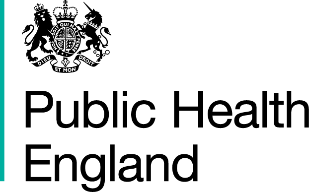 Topics in this issue (links below): Ensuring every child has the best start in lifeLiving Well Reducing Smoking Mental Health Sexual Health NHS Heath Checks & CVDAgeing Well Health Inequalities Data, Documents, General infoPHE Health and Wellbeing Monthly Update Issue Number: 57 October 2020Welcome to the Yorkshire and Humber Health and Wellbeing monthly update. Thank you for subscribing to the monthly update. This monthly update is our way of sharing any good and emerging practice, new developments, updates and guidance. The update is circulated at the beginning of each month with previous month’s updates. If we have anything that needs to be shared urgently, we will circulate as soon as possible.Ensuring Every Child has the Best Start in Life 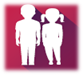 HWB Team lead: Gemma Mann Living Well – Healthy Weight & Food  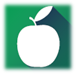 HWB Team Lead: Nicola Corrigan Living Well – Everybody Active Every Day 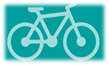 HWB Team Lead: Nicola Corrigan Reducing Smoking 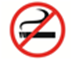 HWB Team Lead: Scott Crosby Mental Health 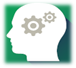 HWB Team Lead: Laura HodgsonSexual Health 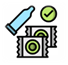 HWB Team Lead: Georgina WilkinsonNHS Health Check and Long-Term Conditions 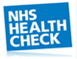 HWB Team Lead: Melanie Earlam Ageing Well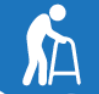 HWB Team Lead: Alison IliffHealth Inequalities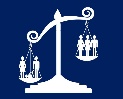 HWB Team Lead: Caroline Tait & Kristin Bash  Data, Documents, Letters, Reports & General Information 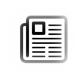 